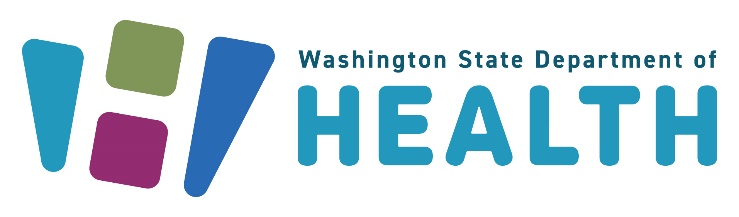 Reunión general del Grupo de Planificación Sindémica de WashingtonNotas/ActaMartes, noviembre de 2023Reunión virtual a través de videoconferencia por Zoom Asistencia de los integrantes del WSPG (por su sigla en inglés, Grupo de Planificación Sindémica de Washington):MIEMBROS DEL PERSONAL DE APOYO DE HMA (POR SU SIGLA EN INGLÉS, HEALTH MANAGEMENT ASSOCIATES) QUE ESTUVIERON PRESENTES:Charles RobbinsMIEMBROS DEL PERSONAL DE APOYO DEL DOH (POR SU SIGLA EN INGLÉS, DEPARTAMENTO DE SALUD DEL ESTADO DE WASHINGTON) QUE ESTUVIERON PRESENTES:Starleen Maharaj-Lewis, Shana Ferguson, Genee Grimmett, Vanessa GrandberryPersonas a cargo de la elaboración del acta: Shana Ferguson    Persona a cargo de la presentación respetuosa del acta: Starleen Maharaj-Lewis   Copresidentes a cargo de la revisión y aprobación del acta: Howard Russell, Monte Levine, Beth Crutsinger-Perry   TEMAHALLAZGOS, CONCLUSIONES Y RECOMENDACIONESACCIONES Y FECHAS LÍMITEPERSONA RESPONSABLEI. Apertura/bienvenida de los tres copresidentes y verificación de listas y conexión (10 min)- Reunión iniciada a las 6:09. Se proporcionó orden del día.- Se revisaron los acuerdos comunitarios.- Se sugirió agregar confidencialidad en las reuniones públicas a los acuerdos comunitarios.II. Novedades del programa del DOH y de los miembros (10 min)III. Novedades del WSPG y votación (15 min) - Bienvenida a los miembros nuevos / presentaciones.- Apertura de solicitudes de los miembros nuevos en 2024.- En las próximas semanas Starleen enviará las solicitudes.- A principios de la primavera se reclutarán el nuevo director tri y membresías del comité de dirección.- El lugar de la elección general. Se incorporarán nuevas personas durante este proceso.IV. Parte 2: presentación interactiva (40 min)- Por qué es importante la medición principal de la carga viral de VIHTemasCargas viralesPor qué es importante.Por qué nos importa.¿Qué se medirá?Reconocer y aceptar que la supresión viral no provee una sinopsis buena de la salud general de la persona.Esto se ha ofrecido a nivel nacional.Se participó en una subvención colaborativa con la Autoridad Sanitaria (HCA, por sus sigla en inglés) para desarrollar y trabajar en este tema.El fundamento de la medición es que el plan de atención médica o el asegurador de salud debe elegir esto como un punto de enfoque en su red de proveedores.Administrador de mediciónRecursos de Salud y Administración de Servicios (HRSA, por sus sigla en inglés)Foro Nacional de CalidadDescripción:Porcentaje de pacientes, sin importar su edad, con diagnóstico de VIH y una carga viral de VIH de menos de 200 copias/ml en la última prueba de carga viral durante el año de medición.Numerador:Cantidad de pacientes en el denominador con una carga viral de VIH de menos de 200 copias/ml en la última prueba de carga viral durante el año de medición.Denominador:Cantidad de pacientes, sin importar su edad, con diagnóstico de VIH y al menos una visita médica en el año de medición.Por qué es importanteMedir la calidad de la atención del VIH es necesario para mejorar la calidad de la atención del VIH.Ayuda a determinar qué tan bien se está desempeñando el sistema de atención médica en relación a la atención del VIH.Se revisará y estudiará anualmente, y se han resaltado las áreas que se desean mejorar.La atención médica puede seleccionar la medición de la carga viral de VIH para cumplir los requisitos de QM.Por qué nos importa.Reconocimiento:Salud de personas que viven con VIH (PLWH, por sus sigla en inglés) = elemento importante de la salud y el desempeño sanitario del estado de Washington.IncentivosTasas de reembolso más altas = prioridad más alta.Mayor responsabilidadDesempeño menor = pérdida de ganancias y penalidades.Mayor accesoMás sistemas de salud y proveedores concentrados en el control del VIH.Período de comentario público de 2023El plazo para enviar comentarios de la encuesta fue el 1 de diciembre a las 5 de la tarde.-Pregunta: ¿Estaríamos creando y/o creando para la tasa de reembolso? ¿El reembolso vendría del fondo de dinero del MTP? ¿O tendremos que encontrar otra fuente de recursos para pagar ese reembolso?- Respuesta: No tenemos una estrategia para esto aún. Iniciar conversación sobre cómo abordar este tema. Probablemente sería llevado a cabo por HCA. El trabajo sería apoyado y promovido por el DOH. - Detección y respuesta a grupos de casos y brotes de VIH en el estado de WA - Parte 2Recapitular última sesiónLos datos de VIH se informan al departamento de salud del estado.La Oficina de Enfermedades Infecciosas (OID, por su sigla en inglés) analiza los datos para entender las necesidades de las personas con VIH, así como las personas expuestas al VIH.La OID también usa datos para encontrar comunidades en las que el VIH se está propagando rápidamente.Detección y respuesta a grupos de casos y brotes de VIH.La OID desarrolló un plan borrador de respuesta a brotes de VIH.Objetivos:Compartir información sobre el análisis molecular del VIH.Compartir información y resultados del proceso de participación comunitaria en Washington y el condado de King.Solicitar opiniones sobre los próximos pasos para impulsar la participación de WSPG.Análisis molecular del VIH:¿Cómo encontramos grupos con transmisión rápida de VIH?Proveedores, servicios asociados, espacio-tiempo, y análisis molecular.Análisis molecular:Análisis del material genético de un virus.Análisis molecular del VIH = vigilancia molecular del VIH (MHS, por su sigla en inglés).Análisis molecular del VIH:El virus del VIH muta y desarrolla resistencia a los medicamentos. Los proveedores toman una muestra de sangre y envían la muestra a un laboratorio para detectar la resistencia a los medicamentos. El laboratorio secuencia una porción del ADN del virus del VIH para ver si el virus es resistente a algún medicamento contra el VIH.La secuencia del genoma del VIH se envía al departamento de salud. El departamento de salud usa un programa de computadora para comparar los genomas de VIH de diferentes personas.Puntos importantes:El análisis molecular usa el material genético del VIH, no el material genético de la persona con VIH.El análisis molecular es solo uno de los métodos para detectar y responder a grupos de casos.El análisis molecular puede identificar grupos de personas cuyo VIH es similar, pero no puede comprobar la transmisión entre dos personas.Inquietudes comunitarias sobre la detección/respuesta:EstigmaSeguridad y privacidad de los datos.Consentimiento informado.Criminalización.Acción comunitaria:Llamado a moratoria, 2019:“Carta abierta al CDC: Las redes de personas que viven con VIH exigen una moratoria para la vigilancia molecular del VIH.Las personas que viven con VIH necesitan educación completa, consentimiento y protección de sus datos”.Resolución PACHA, octubre de 2022:“… la resolución recomienda clara e insistentemente que el CDC ordene a las jurisdicciones que han recibido fondos para tales actividades que adapten su implementación de la CDR para tomar en cuenta las condiciones locales, incluyendo las protecciones de la privacidad de los datos de salud y las leyes que criminalizan a las personas que viven con VIH”.Participación comunitaria de PHSKC en conexión con MSH:Información contextual:La detección y respuesta a los grupos de casos (CDR) forma parte de la Respuesta para la Finalización de la Epidemia de VIH (EHE, por sus sigla en inglés) (Pilar 4).El Estado de Washington y el PHSKC estuvieron haciendo análisis molecular del VIH como parte de la CDR durante varios años antes del lanzamiento de la iniciativa EHE. Hubo una falta de trabajo de participación comunitaria en la detección y respuesta a grupos de casos (CDR) a nivel nacional. Hubo grupos nacionales y algunos grupos de defensa locales que expresaron inquietudes.Este trabajo se llevó a cabo para entender mejor estas inquietudes localmente y aumentar las participación en la CDR en el condado de King.Desarrollo de un vídeo para promover la participación en la CDR:Entrevistas a informantes clave y grupos de discusión:El reclutamiento se hizo a través de clínicas de VIH, medios sociales y organizaciones basadas en la comunidad.Participantes: hombres que tuvieron relaciones sexuales con hombres y mujeres transgénero.Se incluyeron las siguientes preguntas de mercadotecnia:¿Hay una manera mejor / más simple/ más fácil de decir vigilancia molecular del VIH?¿Hay una manera mejor / más simple/ más fácil de decir detección de grupos de casos de VIH?¿Cómo informaron la intervención los comentarios de la comunidad?“Me siento muy cómodo con ello. Estoy fuertemente de acuerdo con ello si ayudará a detener la propagación del VIH. Me parece algo bueno”. Mujer transgénero afroamericana.“Estoy pensando que el término es retribución. Que te convertirás en un blanco. Que te van a perseguir”. MSM blancos.Idioma: Rastreo de VIH para describir la detección y respuesta a grupos de casos.Vídeo de áreas de temas clave de rastreo de VIH:Explique:Rastreo de VIH.Los pasos del rastreo de VIH.Las diferentes formas de identificar grupos de casos.Como encaja con el EHE el rastreo del VIH.La meta del rastreo del VIH (prevenir nuevas transmisiones de VIH).Abordar inquietudes:Asegurar la confidencialidad / seguridad / privacidad.Abordar las inquietudes de inmigración.Hablar de los servicios, recursos e información provistos durante la CDR.Abordar el temor y el estigma relacionados con el rastreo de VIH.Reconocer los puntos de vista de la comunidad. También estamos haciendo algunas preguntas para evaluar la experiencia de participar en las entrevistas de la CDR:Salud pública se comunica con la gente identificada como parte del grupo de casos que no están recibiendo atención.Llevara cabo la entrevista de la CDR, que incluye preguntas sobre:Atención médica.Derivaciones necesarias a otros servicios.Parejas que podrían beneficiarse con las pruebas de VIH.Al final de la entrevista, si los entrevistados están dispuestos, pedimos opiniones sobre la experiencia de la entrevista de la CDR.¿Qué opinan los residentes del condado de King sobre la posibilidad de que se les informe que tal vez formen parte de un grupo de casos?Los residentes del condado de King que fueron entrevistados opinan que es valioso comunicarse con los miembros de grupos de casos de VIH para ayudar a asegurar que las personas en su red estén conectadas con servicios relacionados con el VIH.Hallazgos y recomendaciones:Los participantes desean que:Comuniquemos las actividades de vigilancia del VIH y las inquietudes sobre la seguridad y privacidad de los datos de forma clara y transparente, incluyendo el consentimiento informado.Continuemos obteniendo la participación de la comunidad para estos asuntos, nos enfoquemos en las voces de comunidades marginadas y proveamos oportunidades para que ofrezcan comentarios substantivos.Prioricemos la cobertura de las necesidades (relacionadas con la salud / adyacentes) de las personas que viven con VIH en Washington durante las actividades de respuesta a un grupo de casos a un brote.Próximos pasos:Compartir información sobre el análisis molecular, la seguridad y confidencialidad de los datos y el informe de participación comunitaria en el sitio web. - HECHO.Explorar protecciones legales más fuertes para los datos - En curso.Crear estrategias para la participación comunitaria futura en conexión con la respuesta a los brotes - En curso.Obtener la participación de WSPG - Comenzando.Reflexión:¿Cuál sería la mejor manera de continuar participando con WSPG en este tema? – ¿Reuniones de subcomité? ¿Reuniones adicionales / opcionales? ¿Otras ideas?Inquietud sobre áreas rurales comparadas con áreas grandesV. Comentarios públicosVI. Comentarios finales/cierre de la sesión - Se cerró la reunión a las 7:35.Enviar un borrador del acta para su revisión